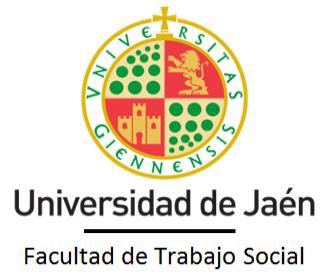 DECLARACIÓN JURADA DE ENTENDIMIENTO DE LA INFORMACIÓNEL/LA ALUMNO/ADECLARA BAJO JURAMENTOJaén, 	de 	de  	Fdo.:  	Facultad de Trabajo Social. Edif D-2, Dependencia 234. Campus Las Lagunillas, s/n. 23071-Jaén (España) Tlf: [+34]  953  21 29 72 | E-mail: factra@ujaen.es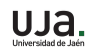 